Publicado en Madrid el 08/09/2017 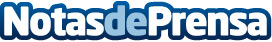 Comparadoralarmas.com, el comparador de alarmas utilizado por los españoles para proteger su vivienda en veranoComparadoralarmas.com fue uno de los comparadores de alarmas más utilizado por los españoles a la hora de proteger su vivienda en los meses de julio y agosto, meses en los que se produce el mayor número de robos al quedar las viviendas vacías. El comparador de precios de alarmas online es, de hecho, el primero y único capaz de comparar hasta 42 empresas de seguridad instaladoras de alarmas no sólo para el hogar, sino también para cualquier tipo de negocioDatos de contacto:CamaltecPress.com965677501Nota de prensa publicada en: https://www.notasdeprensa.es/comparadoralarmas-com-el-comparador-de-alarmas Categorias: Sociedad E-Commerce Seguros http://www.notasdeprensa.es